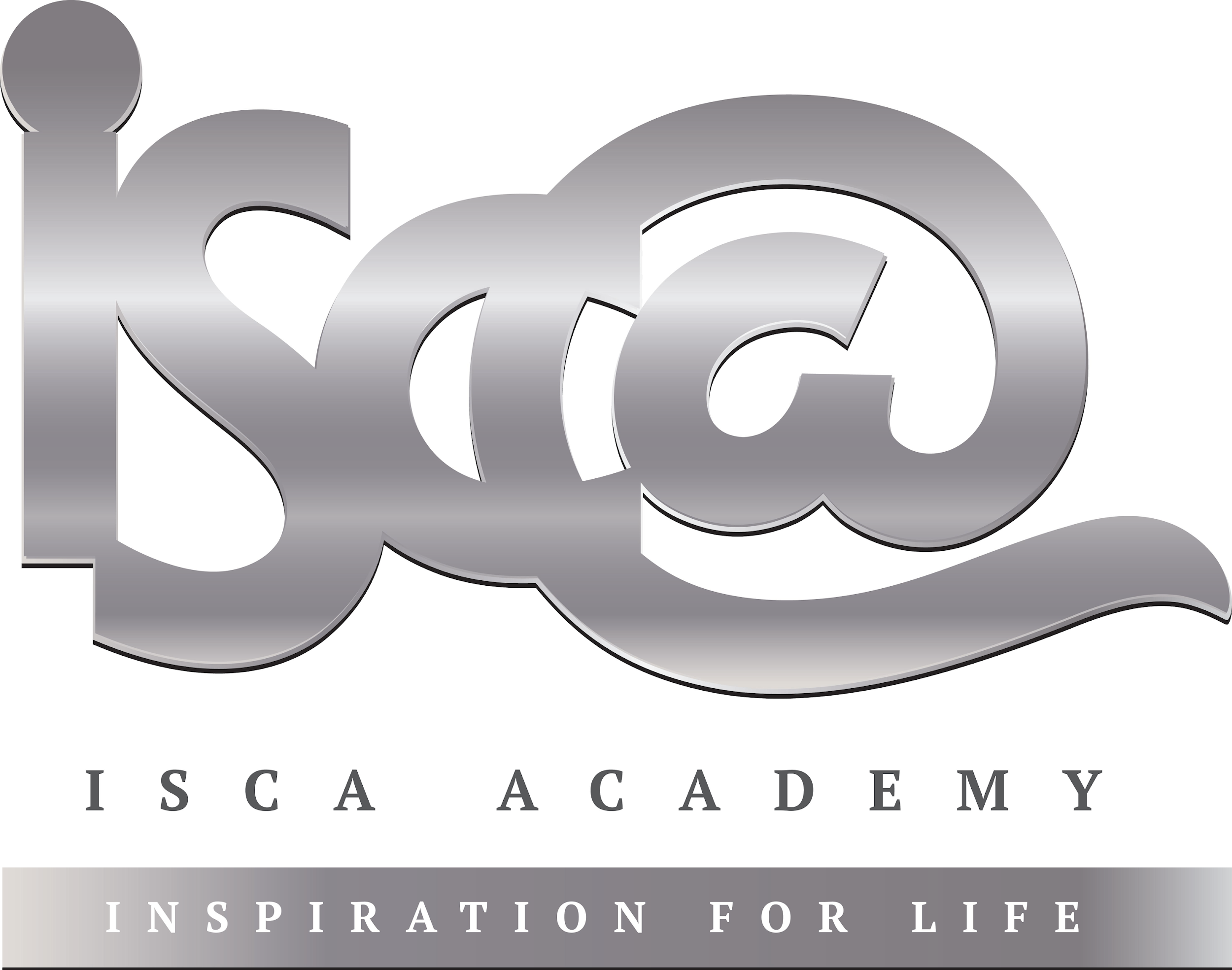 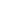 Peer assessed homework - tradeTotal mark =      /10Read the terms and definitions below. Add the correct letter to the definition. One term is incorrect. [3] AO1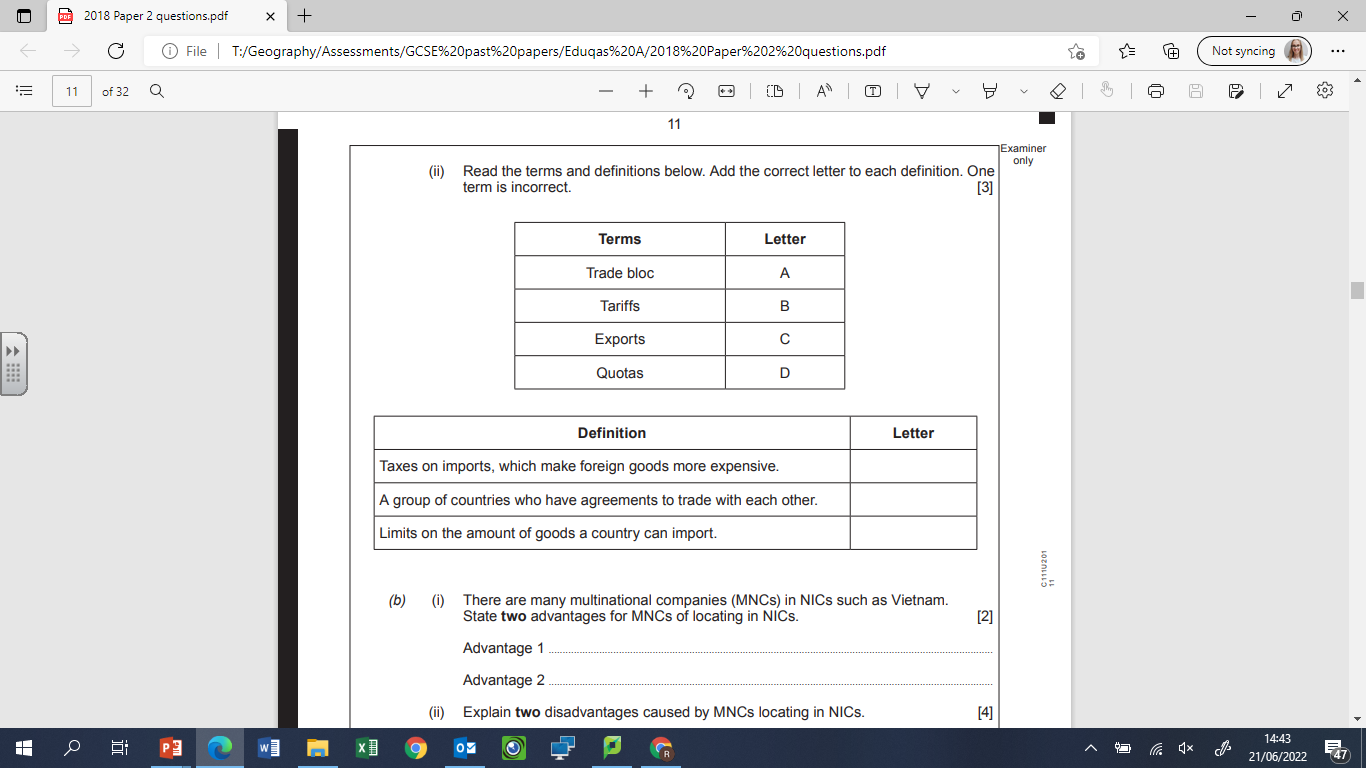 Describe the pattern of imports and exports of one NIC you have studied [4] AO1………………………………………………………………………………………………………………………………………………………………………………………………………………………………………………………………………………………………………………………………………………………………………………………………………………………………………………………………………………………………………………………………………………………………………………………………………Study Figure 1.3. Describe the pattern of Fairtrade export countries and Fairtrade import countries. [3] AO4. Remember: TEA (trend, example, anomalies)………………………………………………………………………………………………………………………………………………………………………………………………………………………………………………………………………………………………………………………………………………………………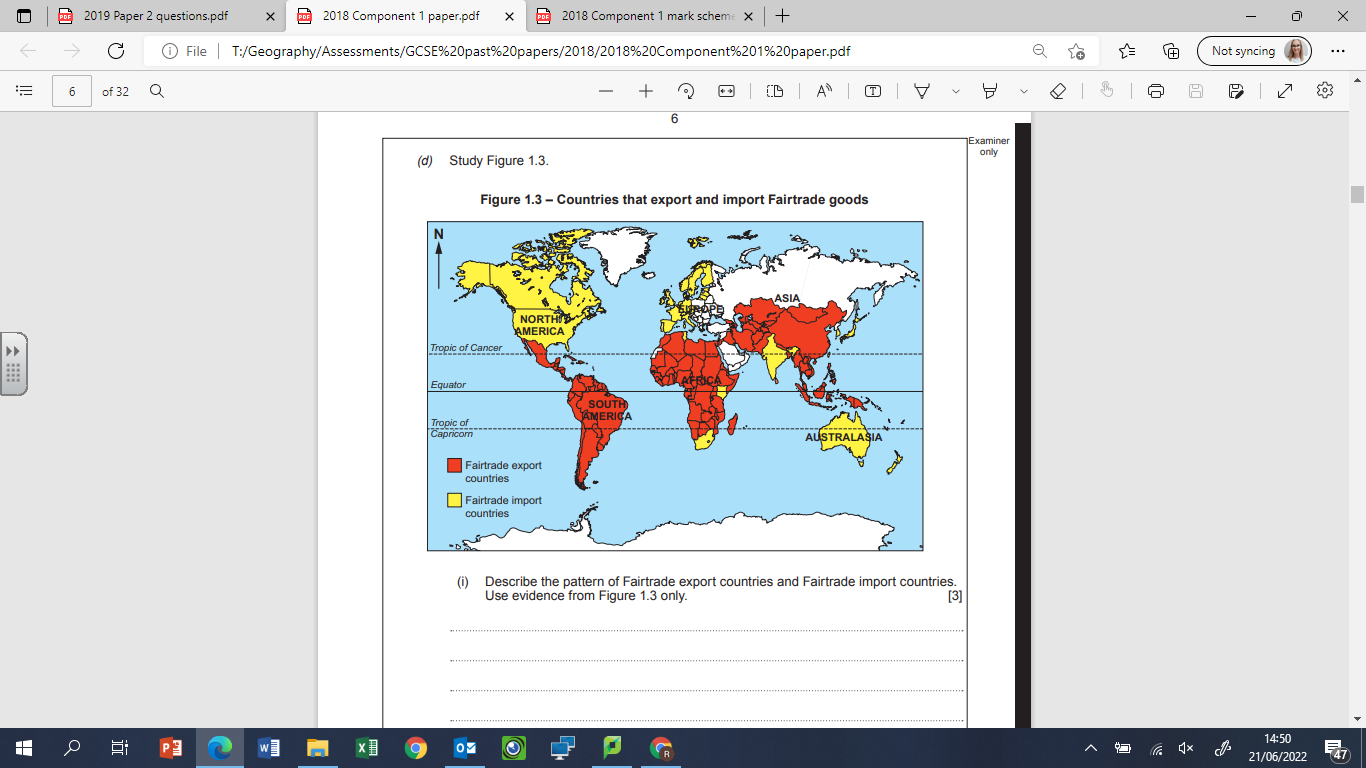 Year 11 HomeworkYear 11 HomeworkYear 11 HomeworkYear 11 HomeworkSubjectGeographyGeographyGeographyCycle1Week8Hand in Date